TABLA DE LA DISTRIBUCION del CHI- CUADRADOValores críticos del Chi-cuadradoPara una combinación particular de grados de libertad en el numerador y en el  denominador, las entradas representan los valores críticos de la Chi-cuadrado, correspondientes a un área de extremo superior especificado de .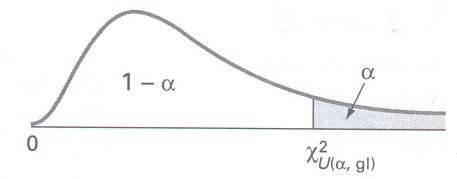 Para un número mayor de grados de libertad se puede utilizar la expresión           Z  =   2 x²  -     2 (df)  -  1    y se puede obtener el área de extremo superior resultante a partir de la tabla correspondiente a la distribución normal estandarizada.-Grados deLibertadAREAS DE EXTREMOS SUPERIOR ()AREAS DE EXTREMOS SUPERIOR ()AREAS DE EXTREMOS SUPERIOR ()AREAS DE EXTREMOS SUPERIOR ()AREAS DE EXTREMOS SUPERIOR ()AREAS DE EXTREMOS SUPERIOR ()Grados deLibertad0.9950.990.9750.950.900.7510.0000.0000.0010.0040.0160.10220.0100.0200.0510.1030.2110.57530.0720.1150.2160.3520.5841.21340.2070.2970.4840.7111.0641.92350.4120.5540.8311.1451.8102.67560.6760.8721.2371.6352.2043.45570.9891.2391.6902.1672.8334.25581.3441.6462.1802.7333.4905.07191.7352.0882.7003.3254.1685.899102.1562.5583.2473.9404.8656.737112.6033.0533.8164.5755.5787.584123.0743.5714.4045.2266.3048.438133.5654.1075.0095.8927.0429.299144.0754.6605.6296.5717.79010.165154.6015.2296.2627.2618.54711.037165.1425.8126.9087.9629.31211.912175.6976.4087.5648.67210.08512.792186.2657.0158.2319.39010.86513.675196.8447.6338.90710.11711.65114.562207.4348.2609.59110.85112.44315.452218.0348.89710.28311.59113.24016.344228.6439.54210.98212.33814.04217.240239.26010.19611.68913.09114.84818.137249.88610.85612.40113.84815.65919.0372510.52011.52413.12014.61116.47319.9392611.16012.19813.84415.37917.29220.8432711.80612.87914.57316.15118.11421.7492812.46113.56515.30816.92818.93922.6572913.12114.25716.04717.70819.76823.5673013.78714.95416.79118.49320.59924.478Grados deLibertadAREAS DE EXTREMOS SUPERIOR ()AREAS DE EXTREMOS SUPERIOR ()AREAS DE EXTREMOS SUPERIOR ()AREAS DE EXTREMOS SUPERIOR ()AREAS DE EXTREMOS SUPERIOR ()AREAS DE EXTREMOS SUPERIOR ()Grados deLibertad0.250.100.050.0250.010.00511.3232.7063.8415.0246.6357.87922.7734.6055.9917.3789.21010.59734.1086.2517.8159.34811.34512.83845.3857.7799.48811.14313.27714.86056.6269.23611.07112.83315.08616.75067.84110.64512.59214.44916.81218.54879.03712.01714.06716.01318.47520.278810.21913.3621550717.53520.09021.955911.38914.68416.91919.02321.66623.5891012.54915.98718.30720.48323.20925.1881113.70117.27519.67521.92024.72526.7571214.84518.54921.02623.33726.21728.2991315.98419.81222.36224.73627.68829.8191417.11721.06423.68526.11929.14131.3191518.24522.30724.99627.48830.57832.8011619.36923.54226.29628.84532.00034.2671720.48924.76927.58730.19133.40935.7181821.60525.98928.86931.52634.80537.1561922.71827.20430.14432.85236.19138.5822023.82828.41231.41034.17037.56639.9972124.93529.61532.67135.47938.83241.4012226.03930.81333.92436.78140.28942.7962327.14132.00735.17238.07641.63844.1812428.24133.19636.41539.36442.98045.5592529.33934.38237.65240.64644.314469282630.43535.56338.88541.92345.64248.2902731.52836.74140.11343.19446.96349.6452832.62037.91641.33744.46148.27850.9932933.71139.08742.55745.72249.58852.3363034.80040.25643.77346.97950.89253.672